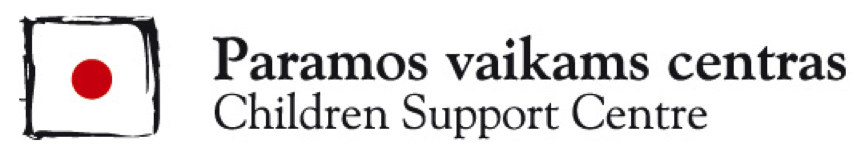 INFORMACIJA ŽINIASKLAIDAI 2020 m. liepos 7 d. „Tėvų linijoje“ budi daugiau psichologų ir ilgėja darbo laikasProfesionalių psichologų konsultacijos telefonu „Tėvų linijoje“ nuo liepos pradžios teikiamos ir rytais – nuo 9 val. Nemokamai ir anonimiškai pasitarti su psichologu įvairiais vaikų auklėjimo klausimais galės daugiau nei iki šiol tėvų, įtėvių, globėjų bei senelių iš visos Lietuvos. Dėl COVID-19 dar labiau išaugo psichologo konsultacijų poreikisDaugiau nei 2,5 metų Paramos vaikams centre veikiančioje „Tėvų linijoje“ visą laiką skambinančiųjų yra kur kas daugiau nei galima atsiliepti dėl riboto linijos darbo laiko. Vien pernai liko neatsiliepta pusė skambučių. Dėl COVID-19 sukeltos situacijos dar labiau išaugo tėvų poreikis kreiptis patarimų tiek karantino metu, tiek ir jam pasibaigus. „Bendra įtampa, kurią sukėlė prisitaikymo prie naujų aplinkybių iššūkiai, nežinomybė dėl ateities, nerimas dėl savo bei artimųjų sveikatos, prisidėjo, kad daugiau įtemptų situacijų kildavo ir namuose. Tėvų darbas iš namų, vaikų nuotolinis ugdymas, riboti kontaktai su artimaisiais, mažesnės galimybės gauti „gyvą“ specialistų pagalbą, turi savo padarinių ir dabar“, – sako Paramos vaikams centro psichologė, „Tėvų linijos“ vadovė Jūratė Baltuškienė. Išlieka aktualūs ir įprastai tėvus neraminantys klausimai: kaip reaguoti, kai 2–3 metų vaikas viskam prieštarauja, kas padeda motyvuoti vaikus mokytis, kodėl staiga pasikeičia paauglio elgesys, kaip spręsti agresyvaus elgesio sukeltas problemas ir kt. Ilgesnis darbo laikas: nuo 9 iki 13 val. ir nuo 17 iki 21 val.Siekiant suteikti daugiau konsultacijų – psichologinių žinių ir rekomendacijų įvairiais tėvystės klausimais – „Tėvų linijos“ darbo laikas ilginamas ir pradeda dirbti daugiau psichologų-konsultantų. Dabar nemokamu numeriu 8 800 900 12 galima skambinti darbo dienomis nuo 9 iki 13 val. ir nuo 17 iki 21 val.„Psichologai konsultuos ir rytais, nes tai patogus metas tėvams, kurių darbo diena dar neįsibėgėjo, o vaikai jau palydėti į darželį ar nuo rudens – į mokyklą. Be to, prie telefonų budės daugiau psichologų įprastu, vakariniu metu ir vidurdienį. Mat tėvams lengviau rasti laiko konsultacijai pietų pertraukos metu, o vakarais kyla daugiau įtampos tarp šeimos narių ir atsakymo kaip elgtis ar pagalbos nusiraminti reikia iš karto“, – pastebi J.Baltuškienė. Skirtingai nuo kitų pagalbos linijų, kurios remiasi savanoriška veikla, „Tėvų linijoje“ dirba tik profesionalūs psichologai. Jie padeda suprasti vaikų elgesį, savijautą, poreikius ir paaiškina kiekvieno amžiaus tarpsnio raidos ypatumus. Didelę darbo su vaikais patirtį sukaupę Paramos vaikams centro psichologai pataria, kaip spręsti konkrečią situaciją. Taip pat padeda suaugusiems nusiraminti ir suvaldyti emocijas, kai situacija yra įtempta. Rekomenduoja, kaip mokyti vaikus susivaldyti ir tinkamai reikšti jausmus. „Tėvų linija“ – Paramos vaikams centro įgyvendinama programa, finansuojama LR Socialinės apsaugos ir darbo ministerijos. Daugiau informacijos – www.tevulinija.lt - - - Apie Paramos vaikams centrąTai nevyriausybinė organizacija, nuo 1995 m. teikianti psichologinę, socialinę, teisinę pagalbą šeimoms ir vaikams, išgyvenantiems psichologinius sunkumus. Vykdomos programos: „Big Brothers Big Sisters“, „Antras žingsnis“, „Vaikystė be smurto“, „Pozityvi tėvystė“. - - -Daugiau informacijos:Vaida Stoškuvienė Paramos vaikams centro komunikacijos specialistėMob. tel. 8 618 84879El. p. vaida.stoskuviene@pvc.lt 